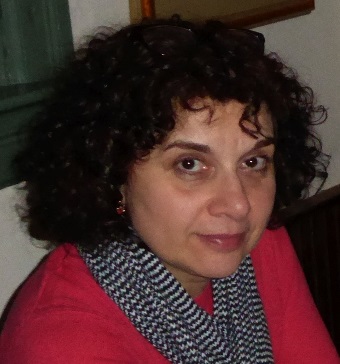 Dr. Manana Sukhareva is a Scientific Review Officer at the NIBIB, currently serving as the acting Director of the Office of Scientific Review. She joined the NIBIB in 2009, where she has overseen review panels for numerous special programs, including the Multiscale Modeling program. Prior to joining the NIBIB, Dr. Sukhareva was a review officer for three years at CSR. Dr. Sukhareva transitioned to the extramural research administration after eight years at the NINDS intramural program, where she studied Ca homeostasis in neurons and later molecular biophysics of voltage-gated potassium channels. She received her PhD in Physical Chemistry from the Frumkin Institute of Electrochemistry, Russian Academy of Sciences, Moscow. Dr. Sukhareva came to the US in 1991 to pursue her research interests in biophysics at the Department of Physiology, University of Wisconsin, Madison. Her projects examined the mechanisms of Ca release channels in skeletal and cardiac muscle and the mechanism of excitation-contraction in skeletal muscle using transgenic mouse models.